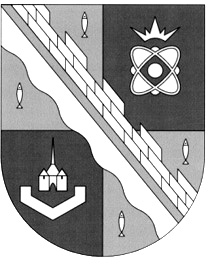 администрация МУНИЦИПАЛЬНОГО ОБРАЗОВАНИЯ                                        СОСНОВОБОРСКИЙ ГОРОДСКОЙ ОКРУГ  ЛЕНИНГРАДСКОЙ ОБЛАСТИКОМИТЕТ ФИНАНСОВРАСПОРЯЖЕНИЕот  12.12.2019 №  38-р    О внесении изменений в распоряжениекомитета финансов Сосновоборскогогородского округа от 23.01.2012 № 1-р«Об утверждении кодов финансового обеспечения, кодов субсидий и дополнительныхкодов расходов бюджетной классификациии порядка их формирования для работыв условиях нового порядка финансового обеспечения оказания муниципальных услуг(выполнения работ)»         В соответствии со статьей 21 Бюджетного кодекса Российской Федерации,  статьей 11 Положения о бюджетном процессе в Сосновоборском городском округе, утверждённом решением совета депутатов от 20.11.2007 № 143, Положением о комитете финансов администрации муниципального образования Сосновоборский городской округ Ленинградской области,   утверждённом решением совета депутатов от 25.04.2006  № 75, в целях организации работы при исполнении  бюджета Сосновоборского городского округа  на 2020-2022 годы и в связи с необходимостью дополнительной детализации кодов субсидий/инвестиций:Дополнить перечень кодов субсидий/инвестиций, используемый в программном комплексе «АЦК - планирование»  на 2020 финансовый год кодами согласно Приложению.Заместителю председателя комитета финансов, начальнику бюджетного отдела Поповой Т.Р.  довести настоящее распоряжение до главных распорядителей средств.Настоящее распоряжение вступает в силу в 01.01.2020 года.Контроль исполнения настоящего распоряжения оставляю за собой.Заместитель председатель комитета финансов,начальник бюджетного отдела			                                                   Т.Р. ПоповаИсп. Киселёва И. Н.тел. 23593УТВЕРЖДЁН                                                                                              распоряжением комитета финансов                                                                                            Сосновоборского городского округа                                                                                                                        от 12.12.2019  №  38-р                                                                                                                               (Приложение)Перечень кодов субсидий/инвестицийКод субсидии  Наименование субсидий/инвестиций00112052А МБУ "СГПБ" (Субсидии на иные цели за счет МБ)00112052Б МБУ "СГПБ" (Субсидии на иные цели за счет ОБ)00112052В МБУ "СГПБ" (Субсидии на иные цели за счет ФБ)00112053А МБУ ДО СДШИ  "Балтика" (Субсидии на иные цели за счет МБ)00112053Б МБУ ДО СДШИ  "Балтика" (Субсидии на иные цели за счет ОБ)00112050А МБУ ДО "СДШИ им. О.А. Кипренского" (Субсидии на иные цели за счет МБ)00112050Б МБУ ДО "СДШИ им. О.А. Кипренского" (Субсидии на иные цели за счет ОБ)00112054А МАУ "МЦ "Диалог" (Субсидии на иные цели за счет МБ)00112054Б МАУ "МЦ "Диалог" (Субсидии на иные цели за счет ОБ)00122054АМАУ "МЦ "Диалог" (бюджетные инвестиции за счет МБ)00112006А МАУК "ГКЦ "Арт-Карусель" (Субсидии на  иные цели за счет МБ)00112006Б МАУК "ГКЦ "Арт-Карусель" (Субсидии на иные цели за счет ОБ)00112007А СМБУК "ГТЦ "Волшебный Фонарь" (Субсидии на иные цели за счет МБ)00112007Б СМБУК "ГТЦ "Волшебный Фонарь" (Субсидии на иные цели за счет ОБ)00112008А МБУК "СГМ" (Субсидии на иные цели за счет МБ)00112008Б МБУК "СГМ" (Субсидии на иные цели за счет ОБ)00112009А МАУК "ГТЦ" (Субсидии на иные цели за счет МБ)00112009БМАУК "ГТЦ" (Субсидии на иные цели за счет ОБ)00112010А МАУК "Дворец культуры "Строитель" (Субсидии на иные цели за счет МБ)00112010Б МАУК "Дворец культуры "Строитель" (Субсидии на иные цели за счет ОБ)00112012А МАУК "СПК и О" (Субсидии на иные цели за счет МБ)00112012Б МАУК "СПК и О" (Субсидии на иные цели за счет ОБ)00112013А МБУ "ТРК "БАЛТИЙСКИЙ БЕРЕГ" (Субсидии на иные цели за счет МБ)00112014А МАОУ ДО СКК "Малахит" (Субсидии на иные цели за счет МБ)00112014Б МАОУ ДО СКК "Малахит" (Субсидии на иные цели за счет ОБ)00112016А СМБУК "ЦРЛ "Гармония"  (Субсидии на иные цели за счет МБ)00112016Б СМБУК "ЦРЛ "Гармония"  (Субсидии на иные цели за счет ОБ)00112056А СМБУ "Спецавтотранс" (Субсидия на иные цели за счет МБ)00712017А МБДОУ "Детский сад № 11" (Субсидии на иные цели за счет МБ)00712017Б МБДОУ "Детский сад № 11"  (Субсидии на иные цели за счет ОБ)00712018А МБДОУ "Детский сад № 12"  (Субсидии на иные цели за счет МБ)00712018Б МБДОУ "Детский сад № 12"  (Субсидии на иные цели за счет ОБ)00712019А МБДОУ "Детский сад № 18"  (Субсидии на иные цели за счет МБ)00712019Б МБДОУ "Детский сад № 18"  (Субсидии на иные цели за счет ОБ)00712019В МБДОУ "Детский сад № 18"  (Субсидии на иные цели за счет ФБ)00712020А МБДОУ "Детский сад № 3"  (Субсидии на иные цели за счет МБ)00712020Б МБДОУ "Детский сад № 3"  (Субсидии на иные цели за счет ОБ)00712021А МБДОУ "Детский сад № 5"  (Субсидии на иные цели за счет МБ)00712021Б МБДОУ "Детский сад № 5"  (Субсидии на иные цели за счет ОБ)00712022А МБДОУ "Детский сад № 6"  (Субсидии на иные цели за счет МБ)00712022Б МБДОУ "Детский сад № 6" (Субсидии на иные цели за счет ОБ)00712023А МБДОУ "Детский сад № 7" (Субсидии на иные цели за счет МБ)00712023Б МБДОУ "Детский сад № 7" (Субсидии на иные цели за счет ОБ)00712024А МБДОУ "Детский сад № 9" (Субсидии на иные цели за счет МБ)00712024Б МБДОУ "Детский сад № 9" (Субсидии на иные цели за счет ОБ)00712025А МБДОУ "Центр развития ребенка № 15" (Субсидии на иные цели за счет МБ)00712025Б МБДОУ "Центр развития ребенка № 15" (Субсидии на иные цели за счет ОБ)00712026А МБДОУ "Центр развития ребенка № 19" (Субсидии на иные цели за счет МБ)00712026Б МБДОУ "Центр развития ребенка № 19"  (Субсидии на иные цели за счет ОБ)00712027АМБДОУ "Центр развития ребенка № 2" (Субсидии на иные цели за счет МБ)00712027БМБДОУ "Центр развития ребенка № 2" (Субсидии на иные цели за счет ОБ)00712027ВМБДОУ "Центр развития ребенка № 2" (Субсидии на иные цели за счет ФБ)00712028АМБОУ "Гимназия № 5" (Субсидии на иные цели за счет МБ)00712028БМБОУ "Гимназия № 5"  (Субсидии на иные цели за счет ОБ)00712028ВМБОУ "Гимназия № 5"  (Субсидии на иные цели за счет ФБ)00712029АМБОУ "СОШ № 3" (Субсидии на иные цели за счет МБ)00712029БМБОУ "СОШ № 3" (Субсидии на иные цели за счет ОБ)00712029ВМБОУ "СОШ № 3" (Субсидии на иные цели за счет ФБ)00712030АМБОУ "СОШ № 6" (Субсидии на иные цели за счет МБ)00712030БМБОУ "СОШ № 6" (Субсидии на иные цели за счет ОБ)00712030ВМБОУ "СОШ № 6" (Субсидии на иные цели за счет ФБ)00712031АМБОУ "СОШ № 7" (Субсидии на иные цели за счет МБ)00712031БМБОУ "СОШ № 7" (Субсидии на иные цели за счет ОБ)00712031ВМБОУ "СОШ № 7" (Субсидии на иные цели за счет ФБ)00712032АМБОУ ДО "ДЮСШ" (Субсидии на иные цели за счет МБ)00712032БМБОУ ДО "ДЮСШ" (Субсидии на иные цели за счет ОБ)00712033АМБОУ ДО ДДТ (Субсидии на иные цели за счет МБ)00712033БМБОУ ДО ДДТ (Субсидии на иные цели за счет ОБ)00712034АМАОУ ДО ЦИТ (Субсидии на иные цели за счет МБ)00712034БМАОУ ДО ЦИТ (Субсидии на иные цели за счет ОБ)00712035АМБОУДО "ЦРТ" (Субсидии на иные цели за счет МБ)00712035БМБОУ ДО  "ЦРТ" (Субсидии на иные цели за счет ОБ)00712036АМБОУ "Лицей № 8" (Субсидии на иные цели за счет МБ)00712036БМБОУ "Лицей № 8" (Субсидии на иные цели за счет ОБ)00712036ВМБОУ "Лицей № 8"(Субсидии на иные цели за счет ФБ)00712037АМБОУ ДО ДДЮТ и Э "Ювента" (Субсидии на иные цели за счет МБ)00712037БМБОУ ДО ДДЮТ и Э "Ювента" (Субсидии на иные цели за счет ОБ)00712038АМАУ "ЦОШ" (Субсидии на иные цели за счет МБ)00712038БМАУ "ЦОШ" (Субсидии на иные цели за счет ОБ)00712039АМБОУ "СОШ № 2" (Субсидии на иные цели за счет МБ)00712039БМБОУ "СОШ № 2" (Субсидии на иные цели за счет ОБ)00712039ВМБОУ "СОШ № 2" (Субсидии на иные цели за счет ФБ)00712040АМБОУ "СОШ № 9 им. В.И. Некрасова" (Субсидии на иные цели за счет МБ)00712040БМБОУ "СОШ № 9 им. В.И. Некрасова" (Субсидии на иные цели за счет ОБ)00712040ВМБОУ "СОШ № 9 им. В.И. Некрасова" (Субсидии на иные цели за счет ФБ)00712041АМБОУ "СОШ № 4" (Субсидии на иные цели за счет МБ)00712041БМБОУ "СОШ № 4" (Субсидии на иные цели за счет ОБ)00712041ВМБОУ "СОШ № 4" (Субсидии на иные цели за счет ФБ)00712043АМБОУ "СОШ № 1" (Субсидии на иные цели за счет МБ)00712043БМБОУ "СОШ № 1" (Субсидии на иные цели за счет ОБ)00712043ВМБОУ "СОШ № 1" (Субсидии на иные цели за счет ФБ)00712044А МБДОУ "Детский сад № 1" (Субсидии на иные цели за счет МБ)00712044БМБДОУ "Детский сад № 1" (Субсидии на иные цели за счет ОБ)00712045А МБДОУ "Детский сад № 4" (Субсидии на иные цели за счет МБ)00712045БМБДОУ "Детский сад № 4" (Субсидии на иные цели за счет ОБ)00712046А МБДОУ "Детский сад № 8" (Субсидии на иные цели за счет МБ)00712046БМБДОУ "Детский сад № 8" (Субсидии на иные цели за счет ОБ)